                                                                ПРОЄКТ 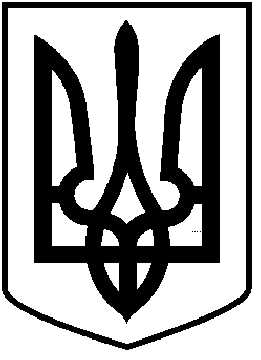 ЧОРТКІВСЬКА  МІСЬКА  РАДА______________   СЕСІЯ ВОСЬМОГО СКЛИКАННЯРІШЕННЯ ___  грудня 2021 року                                                                      № м. ЧортківПро надання дозволу на розроблення проекту землеустрою щодо відведення земельних ділянок у постійне користування в м. Чортків, Тернопільської областіРозглянувши заяву Обєднання співвласників багатоквартирного будинку «Носса -14», керуючись ст. 12, 81, 116, 118, 121, 122, 125, 126, 186 Земельного кодексу України, Законом України «Про землеустрій», Законом України «Про Державний земельний кадастр» ст. 26 Закону України «Про місцеве самоврядування в Україні», міська радаВИРІШИЛА:1.Надати дозвіл на розроблення проектів землеустрою щодо відведення земельних ділянок у постійне користування:1.1..Обєднанню співвласників багатоквартирного будинку «Носса - 14» площею  0,1013 га для  будівництва  і   обслуговування  багатоквартирного житлового будинку,землі житлової та громадської забудови Чортківської міської ради по вул. Носса, 14 в м. Чортків, Тернопільської області.        2. Проекти землеустрою щодо відведення земельної ділянки у постійне користування ОСББ «Носса -14» подати для розгляду та затвердження у встановленому законодавством порядку.3. Копію рішення направити у відділ у Чортківському районі ГУ Держгеокадастру у Тернопільській області та заявникам.4. Контроль за виконанням рішення покласти на постійну комісію міської ради з питань містобудування, земельних відносин та екології. Міський голова                                                                Володимир ШМАТЬКОЗазуляк А. І.Гурин В.М.Дзиндра Я.П.Фаріон М.С.